Joyeux anniversaire ! Happy birthday ! 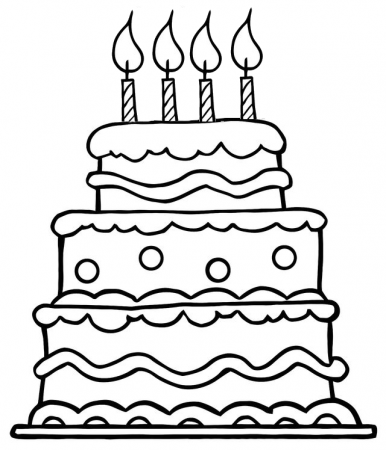 Je m’appelle ……………………….. . J’ai …….….. ans. 